Resilience and Ingenuity:  Global Innovation Responses to Covid-19organized by the World Intellectual Property Organization (WIPO) on the sidelines of the 
2022 WIPO General AssembliesGeneva, July 21, 2022PROVISIONAL programprepared by the International Bureau of WIPOVenueWIPO Conference Hall, WIPO Geneva Headquarters, Chemin des Colombettes 34, 1211 Geneva 20, SwitzerlandThursday, July 21, 202216.30 – 17.00	Resilience and Ingenuity:  Global Innovation Responses to Covid-19Speakers:	Mr. Carsten Fink, Chief Economist, Department for 	Economics and Data Analytics (DEDA), IP and Innovation 	Ecosystems Sector, WIPO, GenevaMr. Cláudio Furtado, President, National Institute of Industrial Property (INPI), Ministry of Economy, 
Rio de Janeiro, BrazilMr. Matthew Forno, Assistant General Manager, Policy and Stakeholders Group, IP Australia, Canberra, Australia17.00 – 17.10	Questions and comments 	Moderator: 		Mr. Carsten Fink17.10 – 17.15	Closing remarks 			H.E. Ms. Francisca Elizabeth Méndez Escobar, Ambassador, Permanent 			Representative, Permanent Mission of Mexico to the United Nations Office 			at GenevaBackground: The Covid-19 pandemic has profoundly affected the ecosystems that spur innovation and creativity around the world.  Innovators faced demand shocks, heightened uncertainty, far-reaching supply disruptions and a radical shift in the demand for new technologies.  How did they respond?A new ebook published by the Center for European Policy Research untangles how the Covid-19 shock shaped the innovation landscape of the world’s major economies, and how scientists, entrepreneurs and creative professionals responded to the crisis.  The ebook is the outcome of a collaborative research effort of nine IP offices and leading academic scholars.  It is co-edited by Mr. Carsten Fink (Chief Economist, WIPO), Mr. Yann Ménière (Chief Economist, EPO), Mr. Andrew Toole (Chief Economist, USPTO) and Mr. Reinhilde Veugelers (Professor University of Leuven).  The ebook’s 19 chapters paint a picture of resilience and ingenuity.  They not only document that innovation was at the center of addressing the public health emergency, but also how the Covid-19 shock has unleashed a new entrepreneurship wave driven by digital technologies that has reshaped economic activity.[End of document]EE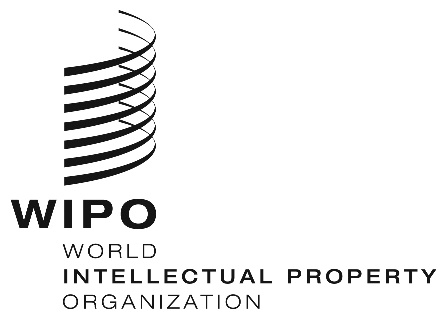 SeminarSeminarWIPO/INN/COVID-19/GE/22/INF.1WIPO/INN/COVID-19/GE/22/INF.1ORIGINAL:  EnglishORIGINAL:  Englishdate:  July 12, 2022date:  July 12, 2022